                                                                                                                                                       Анализ работы школьной библиотекиМКОУ «Аверьяновская СОШ»за 2020-2021 учебный год.Школьная библиотека в течение 2020-2021 учебного года прививала в учащихся потребность в постоянном самообразовании, воспитывала ответственность, уделяла внимание пропаганде литературы в помощь школьным программам. А также развивала и поддерживала в детях привычку и радость чтения и учения, потребность пользоваться библиотекой в течение всего 2020-2021 учебного года.     В прошедшем учебном году целью работы школьной библиотеки была:  - создание единого информационно-образовательного пространства ОУ; организация комплексного библиотечно-информационного обслуживания всех категорий пользователей, организация систематического чтения;    Исходя из этих целей, и руководствуясь Законами Российской Федерации «О библиотечном деле», «Положением о школьной библиотеке» перед школьной библиотекой были поставлены следующие задачи:  - обеспечивать учебно-воспитательный процесс учебно-методическими пособиями, работать по сохранности фонда;   - обучать читателей навыкам самостоятельного пользования всеми библиотечными ресурсами библиотеки;  - совершенствовать традиционные и осваивать новые библиотечные технологии.Показатели библиотечной статистики за 2020-2021  учебный год.Количество читателей: всего - 763в т. ч. обучающихся - 714учителя – 43прочие - 62. Книжный фонд: всего - 157623. Книговыдача: всего – 74714. Число посещений: - 3057            На  конец   2020-2021   учебного года фонд библиотеки  составляет:    Всего                15762     Учебные   пособии        159     Художественная  литература   2227Работа с библиотечным фондомИзучение и анализ фонда ( в течение всего года )Формирование фонда  (изъятие устаревшей литературы)Пополнение фонда (централизованную сеть, спонсоры)Через централизованную сеть было получено  119  экземпляров учебников и  159  учебных пособий.Вся поступившая  литература  подвергается обработке (штемпелеванию, внесение  в инвентарную книгу, книга учёта)Регулярно проводится работа по сохранности фонда (беседы на абонементе  рейды)  силами учащихся проводится мелкий ремонт книг.Ведётся контроль за своевременностью возврата  литературы в библиотеку, анализ читательских формуляров.Отсутствие читательского зала  создает определённые  неудобства при работе учащихся со справочной литературой для написания докладов, рефератов. Недостатком является и то . что библиотека не получает никакой периодической печати.Обслуживание читателейВ библиотеке систематически ведется «Дневник работы», в котором учитываются сведения о количестве и составе читателей, об объеме выданных изданий и распределении их по отделам библиотечной классификации; дополнительно в дневник введены графы, характеризующие объем выданных учебников, методической литературы.В целях профилактики сохранности учебников, библиотекарем проводились беседы с учениками школы. Большую помощь в сохранности и бережном отношении к учебникам оказывали учителя. Систематически проводились беседы по сохранности учебников обучающихся.В конце учебного года  проходит сдача учебников по классам.Основные формы индивидуального обслуживания:беседа при записи в библиотеку,беседа при выдаче документов,  беседа о прочитанном;анализ читательских формуляров,Важнейшим направлением деятельности библиотеки является раскрытие фонда через выставки.В библиотеке оформляются разнообразные выставки как к юбилейным и знаменательным датам, так и к различным месячникам. Также имеются постоянно действующие книжные выставки, которые регулярно обновляются вновь поступившей литературой:Подбирая материал к этим выставкам, стараешься рассказать не только историю праздника, сообщить интересные факты, но и предложить литературу с выставки и побеседовать с читателями. Особое внимание уделяется выставкам, посвященным писателям-юбилярам. Читателям предлагается краткая биография писателя, выставляются его книги, проводятся викторины. В этом 2020-2021  учебном году для пользователей библиотеки были проведены следующие мероприятия:День солидарности в борьбе с терроризмом.Она связана с трагическими событиями в Беслане. Информационный стенд.Показ видеофильма.Виртуальная книжная выставка «Моя Россия – без терроризма»Ежемесячные выставки к юбилейным датам  писателей и  знаменательным датам.Международный  женский день. Выставка произведений на тему « Великие женщины»Неделя детской книги.  76 лет Победы в Великой Отечественной войне  1941-1945г.Выставка художественных произведений о Великой  Отечественной войне.      Юбилеи150 лет со дня рождения писателя Александра Ивановича Куприна (1870–1938)125  лет со дня рождения русского поэта  С. А. Есенина  (1895-1925). 150 лет  со дня рождения  писателя ,  лауреата Нобелевской премии по литературе (1953)    И. А. Бунина  (1870-1953).105 лет со дня рождения писателя и поэта Константина Михайловича Симонова (1915–1979)140 лет со дня рождения поэта Александра Александровича Блока (1880–1921)195 лет со дня рождения поэта Алексея Николаевича Плещеева (1825-1893)200 лет со дня рождения поэта Афанасия Афанасьевича Фета (Шеншин) (1820–1892)115 лет со дня рождения татарского поэта Мусы Мустафовича Джалиля (1906 – 1944)190 лет со дня рождения Николая Семёновича Лескова (1831 – 1895)115 лет со дня рождения Агнии Львовны Барто (1906 – 1981) - советской детской поэтессы, писательницы, киносценариста, радиоведущей. Лауреат Сталинской премии второй степени и Ленинской премии. Конкурс чтецов, посвящённый     115 –летию со дня рождения А.Л.Барто  (1-4 кл.)Памятная дата России: День космонавтики установлен указом Президиума Верховного Совета СССР в 1962 году в ознаменование полета человека в космос. Всемирный день авиации и космонавтики с 2011 года он носит еще одно название - Международный день полета человека в космос.День воинской славы России: День Победы советского народа в Великой Отечественной войне 1941 - 1945 годов (1945 год). Мероприятие, посвящённое 76 годовщине Дня  Победы в Великой Отечественной войне «Дорогами мужества».                                   Самообразование:Повышаю свое педагогическое мастерство через посещение и анализ мероприятий своих коллег... Все мероприятия, проводимые библиотекой, были нацелены на литературное, историческое, толерантное просвещение школьников, содействующее патриотическому, нравственному, эстетическому воспитанию и формирующее привлекательный образ книги и чтения.Работа с библиотечным фондом ведется в течение 2020 -2021 учебного года.Для обеспечения учета при работе с фондом ведется следующая документация:-книга суммарного учета фонда библиотеки;- книга суммарного учёта учебного фонда;-инвентарные книги;-папка «Акты на списание»;- картотека учета учебников;- накладные на учебники по классам;- журнал учёта выдачи учебников по классам;-читательские формуляры.    Выдача книг на абонементе фиксируется – с 1-го по 11-й класс – в специальных читательских формулярах.    Фонд художественной литературы находится в открытом доступе читателей. Библиотека укомплектована научно-популярной, справочной, отраслевой, художественной литературой для детей:• младшего школьного возраста (1-4классы);
• среднего школьного возраста (5-8классы);
• старшего школьного возраста (9-11классы);
• периодическими изданиями с учетом современных задач учебно-воспитательного процесса, а также учебниками и учебными пособиями.    Расстановка осуществлена по возрастным группам в соответствии с таблицами ББК для школьных библиотек.     Литература для учащихся 1-4 классов расставлена по тематическим рубрикам: «Сказки», «Стихи», «О растениях и животных». Ценная литература, а также книги, имеющиеся в единственном экземпляре, расставлены на отдельном стеллаже для пользования в читальном зале.     Фонд учебников расположен в книгохранилище.
                               Работа по сохранности фонда    Особо ценные издания (словари, энциклопедии, справочники) хранятся на отдельном стеллаже. Один раз в полугодие провожу проверку сохранности книжного фонда. Раз в месяц проверяю читательские формуляры с целью контроля своевременного возврата в библиотеку выданных книг, с должниками веду соответствующую работу. В случае утраты библиотечных книг читатели возмещают ущерб. В библиотеке работает читательский зал, где учащиеся работают с ценными изданиями.     Работа по самообразованию: использую в своей работе информацию из профессиональных изданий («Школьная библиотека», «Библиотека», газета «Библиотека в школе», приказы, письма, инструкции о библиотечном фонде, Интернет - сайты о библиотеках и библиотечной деятельности школьных библиотек»), а также опыт лучших школьных библиотекарей, посещаю семинары, присутствую на открытых мероприятиях. Совершенствую традиционные и применяю новые инновационные технологии.    Анализируя работу школьной библиотеки за 2020 -2021  учебный год, можно сделать следующий вывод:    Школьная библиотека в течение 2020-2021 учебного года оказывала помощь учителям, классным руководителям в проведении массовых мероприятий, классных часов. Производился подбор литературы, сценариев, стихов; оформлялись книжные выставки.    Библиотека пропагандировала чтение. Старалась добиться систематического чтения, прививала интерес к периодической печати, вела работу с читательским активом.Работа библиотеки проводилась в соответствии с годовым планом библиотеки и планом  школы  на 2020-2021  учебный год. Выявлены основные проблемы, над которыми необходимо работать в 2021-2022 учебном году: устаревший фонд  художественной литературы.Задачи, над которыми стоит работать в следующем 2021-2022  учебном году:Пополнять фонд новой художественной и детской литературой, раз в год проводить акцию «Подари книгу школе».Продолжить работу над повышением качества и доступности информации, качеством обслуживания пользователей.Формировать эстетическую и экологическую культуру и интерес к здоровому образу жизни.
                                                        Педагог-библиотекарь: /Шахбанова  М.А./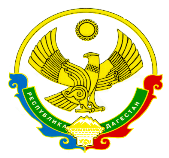 РЕСПУБЛИКА ДАГЕСТАНМуниципальное казенное общеобразовательное учреждение«Аверьяновская средняя общеобразовательная школа»Анализ работы школьной библиотекиМКОУ «Аверьяновская СОШ»за 2020-2021  учебный год.Педагог-библиотекарь: Шахбанова М.А.